Coleta de Lições AprendidasColeta de Lições AprendidasData:Objetivo Estratégico:Objetivo Estratégico:Objetivo Estratégico:ID:Nome do Projeto:Nome do Projeto:CC:Cliente:Cliente:Patrocinador:Patrocinador:Gerente do Projeto:Gerente do Projeto:Lições aprendidas por Área de ConhecimentoLições aprendidas por Área de ConhecimentoLições aprendidas por Área de ConhecimentoÁreaLições positivas O que deu certo?Lições negativasO que deu errado?EscopoTempoCustoQualidadeAquisiçõesRHComunicaçãoRiscosPartes InteressadasIntegraçãoPlano de Ação de Melhoria de ProcessoPlano de Ação de Melhoria de ProcessoPlano de Ação de Melhoria de ProcessoAtividadeResponsávelDataAprovaçõesAprovaçõesAprovaçõesAutorRevisorAprovador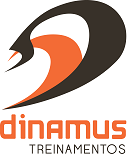 